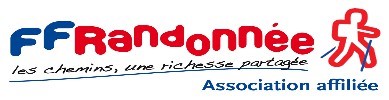 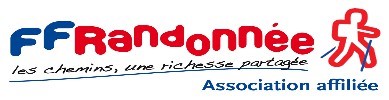 BULLETIN D’ADHESION 2020 – 2021